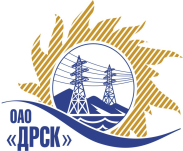 Открытое Акционерное Общество«Дальневосточная распределительная сетевая  компания»Уведомление № 1 о внесение изменений № 492/УР от 15.05.2015 г.в Извещение и закупочную документацию по открытому запросу предложений  №757   «Капитальный ремонт ПС Северная, ПС Байкальская, ПС КСК, ПС Вознесеновская, ПС Пивань»г. Благовещенск                                                                                                 26.05.2015 г.Организатор: ОАО «Дальневосточная распределительная сетевая компания» (далее ОАО «ДРСК») (почтовый адрес: 675000, г. Благовещенск, ул. Шевченко 28, тел./факс: 8 (4162) 397-205, e-mail: okzt7@drsk.ruЗаказчик: ОАО «Дальневосточная распределительная сетевая компания» (далее ОАО «ДРСК») (почтовый адрес: 675000, г. Благовещенск, ул. Шевченко 28, тел./факс: 8 (4162) 397-205, e-mail: okzt7@drsk.ruСпособ и предмет закупки: открытый электронный запрос предложений (b2b-energo.ru):  «Капитальный ремонт ПС Северная, ПС Байкальская, ПС КСК, ПС Вознесеновская, ПС Пивань»  Извещение опубликованного на сайте в информационно-телекоммуникационной сети «Интернет» www.zakupki.gov.ru (далее — «официальный сайт») от 15.05.15 г. под № 31502357696Изменения внесены:В Извещение: пункт 10 читать в следующей редакции: «Срок предоставления Документации о закупке: с 15.05.2015 по 27.05.2015.»пункт 17 читать в следующей редакции: «Дата окончания приема предложений на участие в закупке: 14:00 часов местного (Благовещенского) времени (08:00 часа Московского времени) «27» мая 2015 года».пункт 18 читать в следующей редакции: «Дата, время и место вскрытия конвертов с предложениями на участие в закупке: 14:00 часов местного (Благовещенского) времени (08:00 часа Московского времени) «28» мая 2015 года».В Закупочную  документацию:	пункт 4.2.16. читать в следующей редакции: «14:00 часов местного (Благовещенского) времени (08:00 часа Московского времени) «27» мая 2015 года.»пункт 4.2.18. читать в следующей редакции: «14:00 часов местного (Благовещенского) времени (08:00 часа Московского времени) «28» мая 2015 года».	Все остальные условия Извещения и Закупочной документации остаются без изменения.Ответственный секретарь2 уровня ОАО «ДРСК»	                                                                           О.А. МоторинаКоротаева Т.В. тел.(416-2) 397-205okzt7@drsk.ru